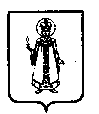 Муниципальный Совет Слободского сельского поселения Угличского муниципального района Ярославской областиР Е Ш Е Н И Еот  12.02. 2024  № 5О внесении изменений в решение Муниципального Совета Слободского сельского поселения от 06.12.2021 № 52«Об утверждении Положения о муниципальном жилищном контроле на территории Слободского сельского поселения» В соответствии с Федеральным законом от 06.10.2003 № 131-ФЗ «Об общих принципах организации местного самоуправления в Российской Федерации», Федеральным законом от 31.07.2020 № 248-ФЗ «О государственном контроле (надзоре) и муниципальном контроле в Российской Федерации», Уставом Слободского сельского  поселения, Муниципальный Совет Слободского сельского поселения пятого созыва Р Е Ш И Л:1. Внести изменения в решение Муниципального Совета Слободского сельского поселения от 06.12.2021 № 52 «Об утверждении Положения о муниципальном жилищном контроле на территории Слободского сельского поселения»:1.1. Дополнить пункт 1.3 Положения подпунктом 10 следующего содержания:10) «контроля за соблюдение требований к безопасной эксплуатации и техническому обслуживанию внутридомового и (или) внутриквартирного газового оборудования, а также требований к содержанию относящихся к общему имуществу в многоквартирном доме вентиляционных и дымовых каналов».2. Настоящее решение вступает в силу с момента обнародования (опубликования) согласно ст. 38 Устава Слободского сельского поселения.Глава Слободского сельского поселения                                     М.А. Аракчеева